FOTODOKUMENTACE K VÝROČNÍ ZPRÁVĚ 2020/2021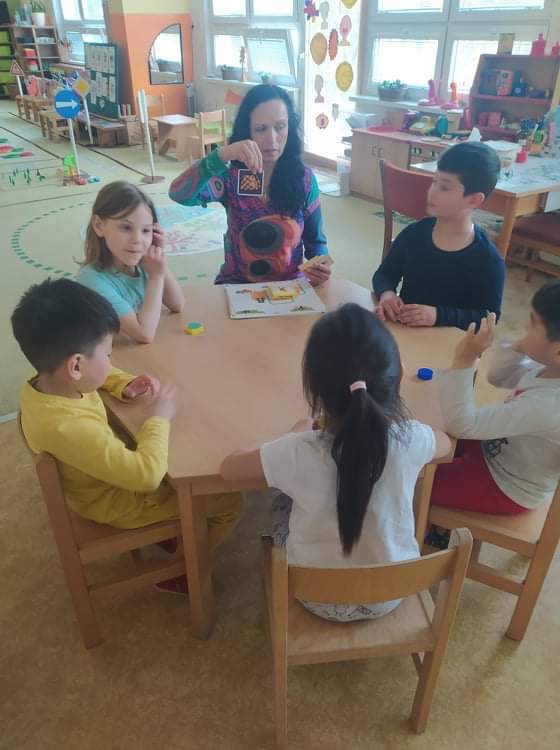 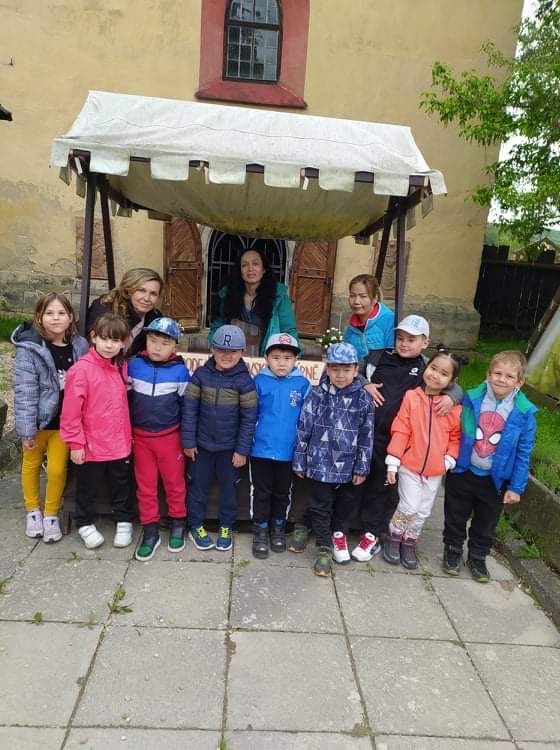 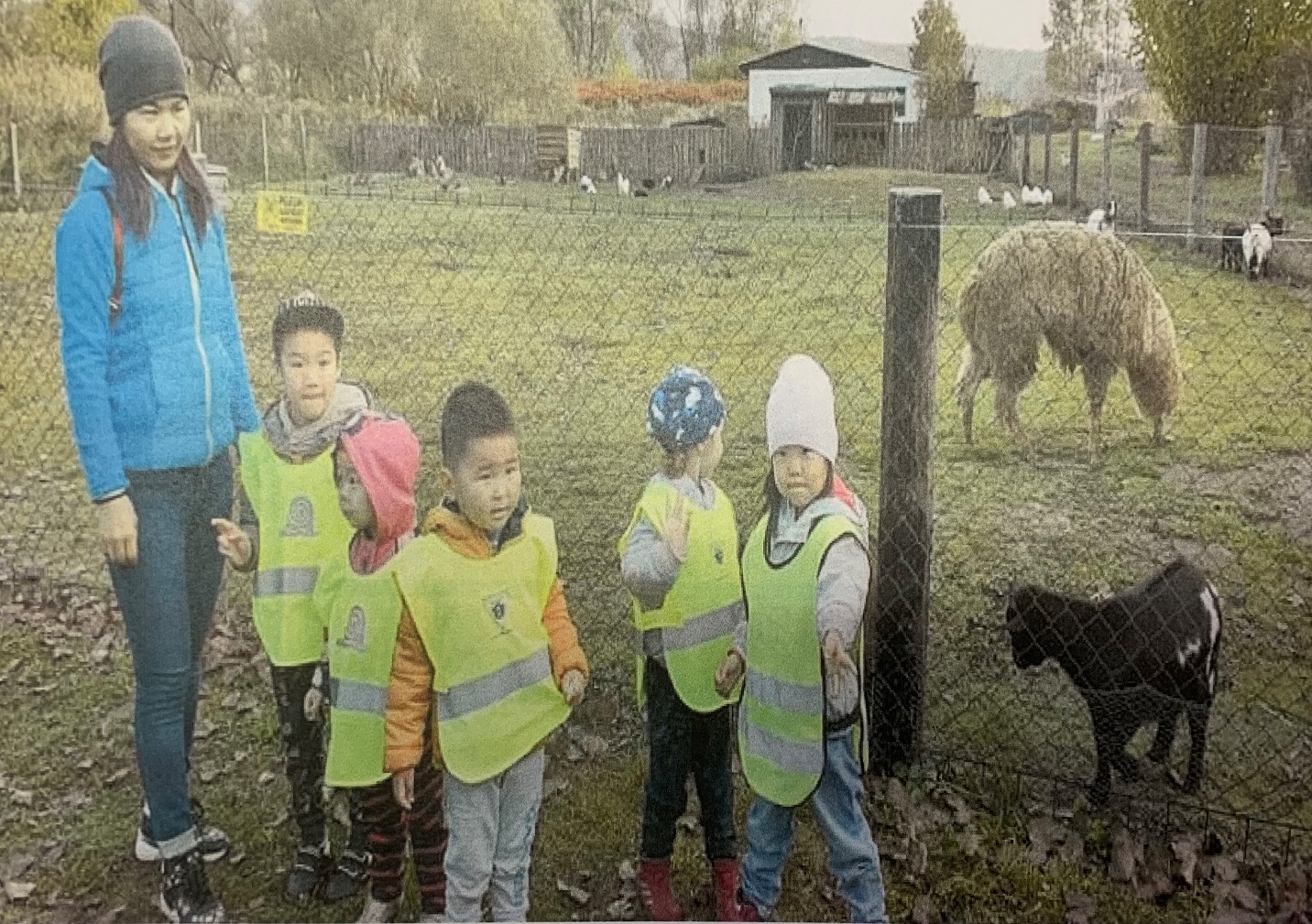 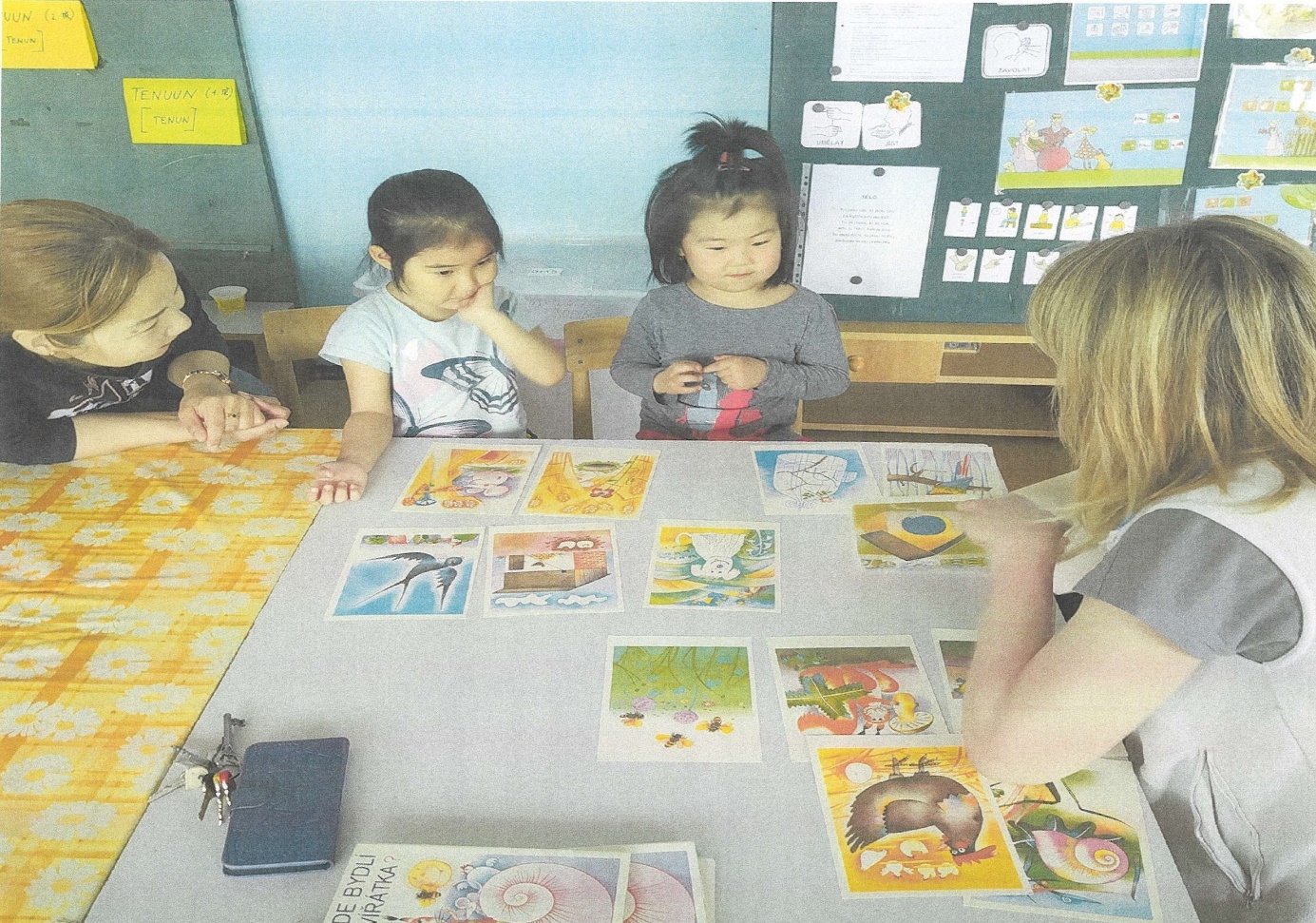 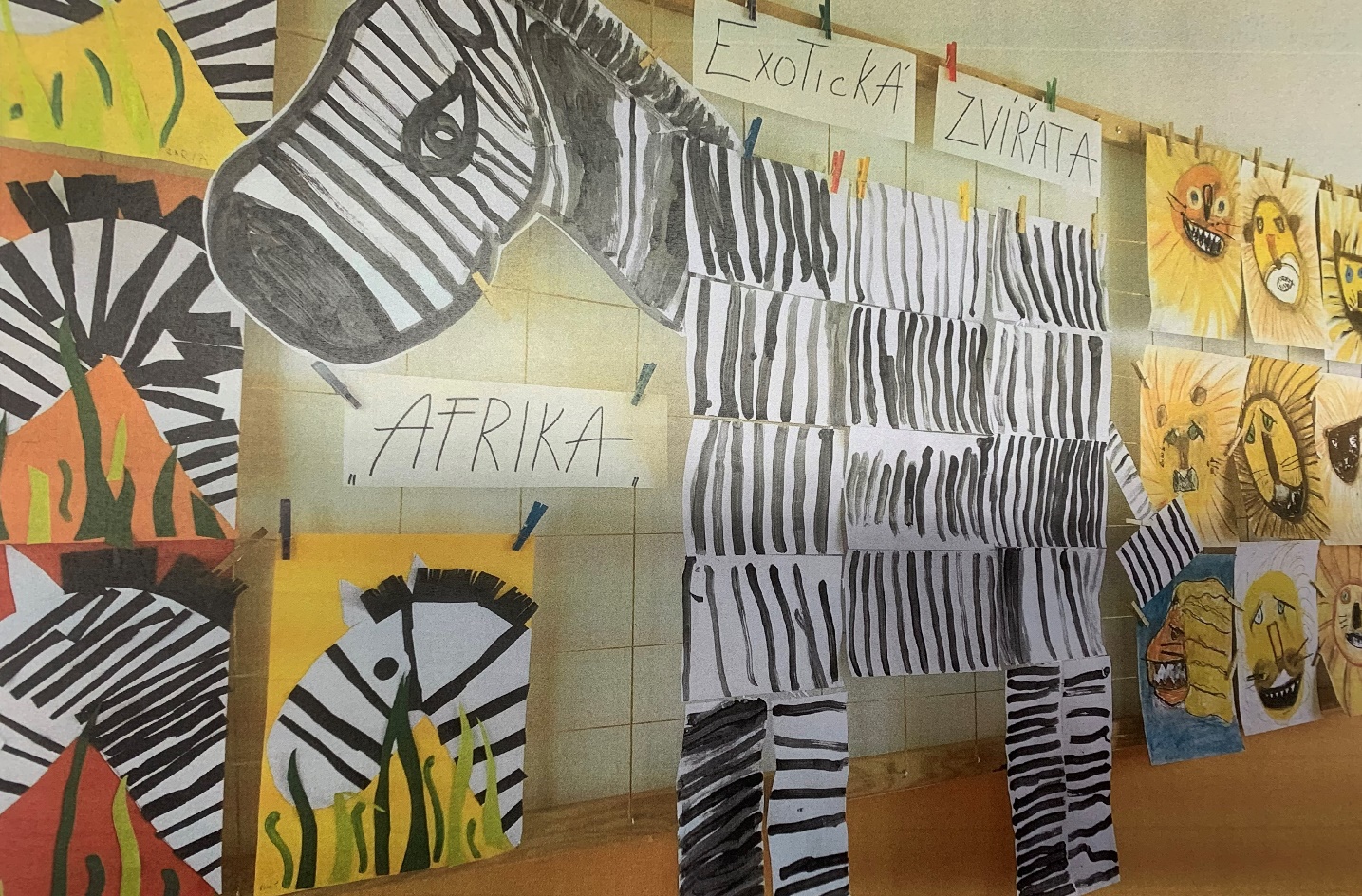 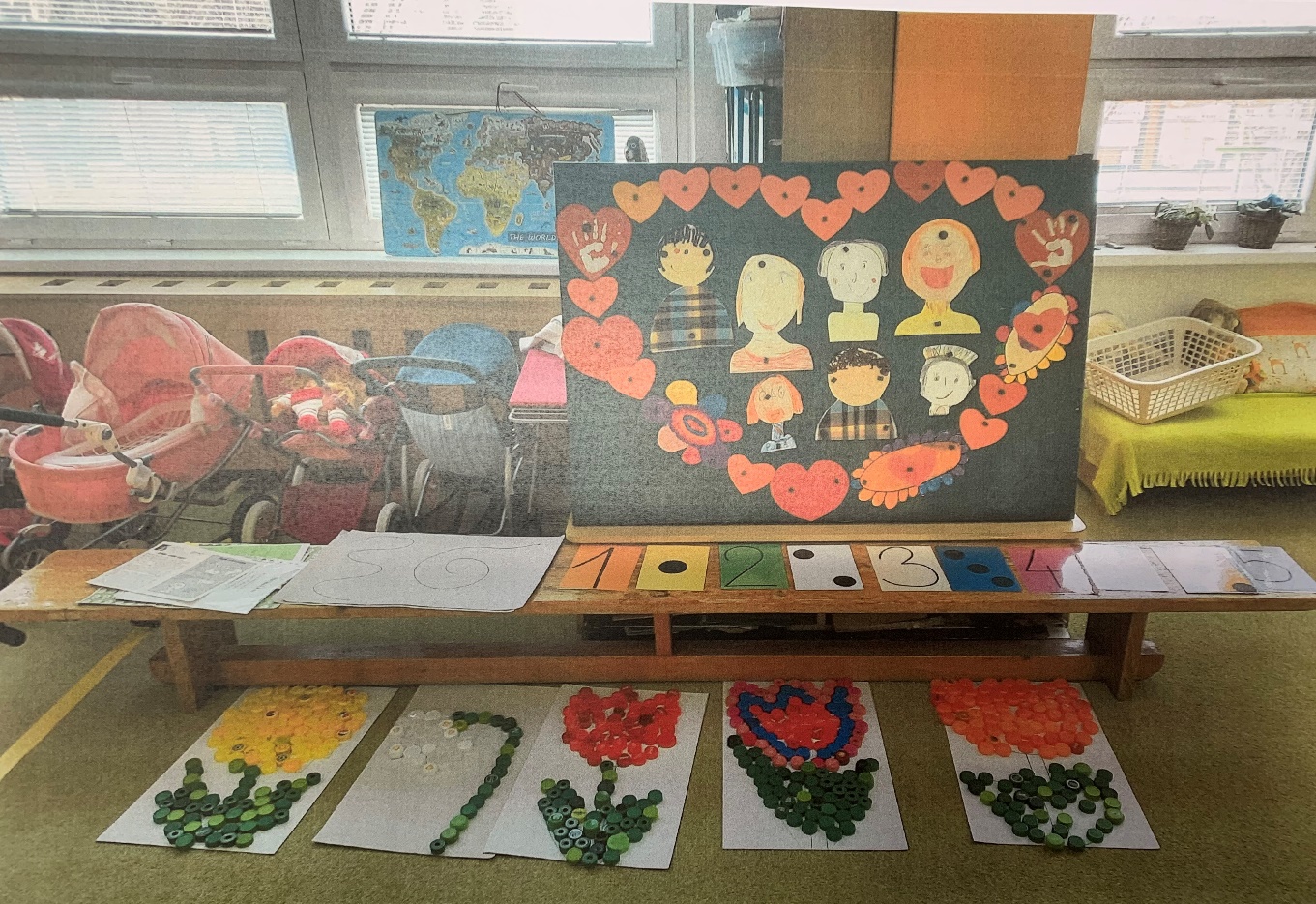 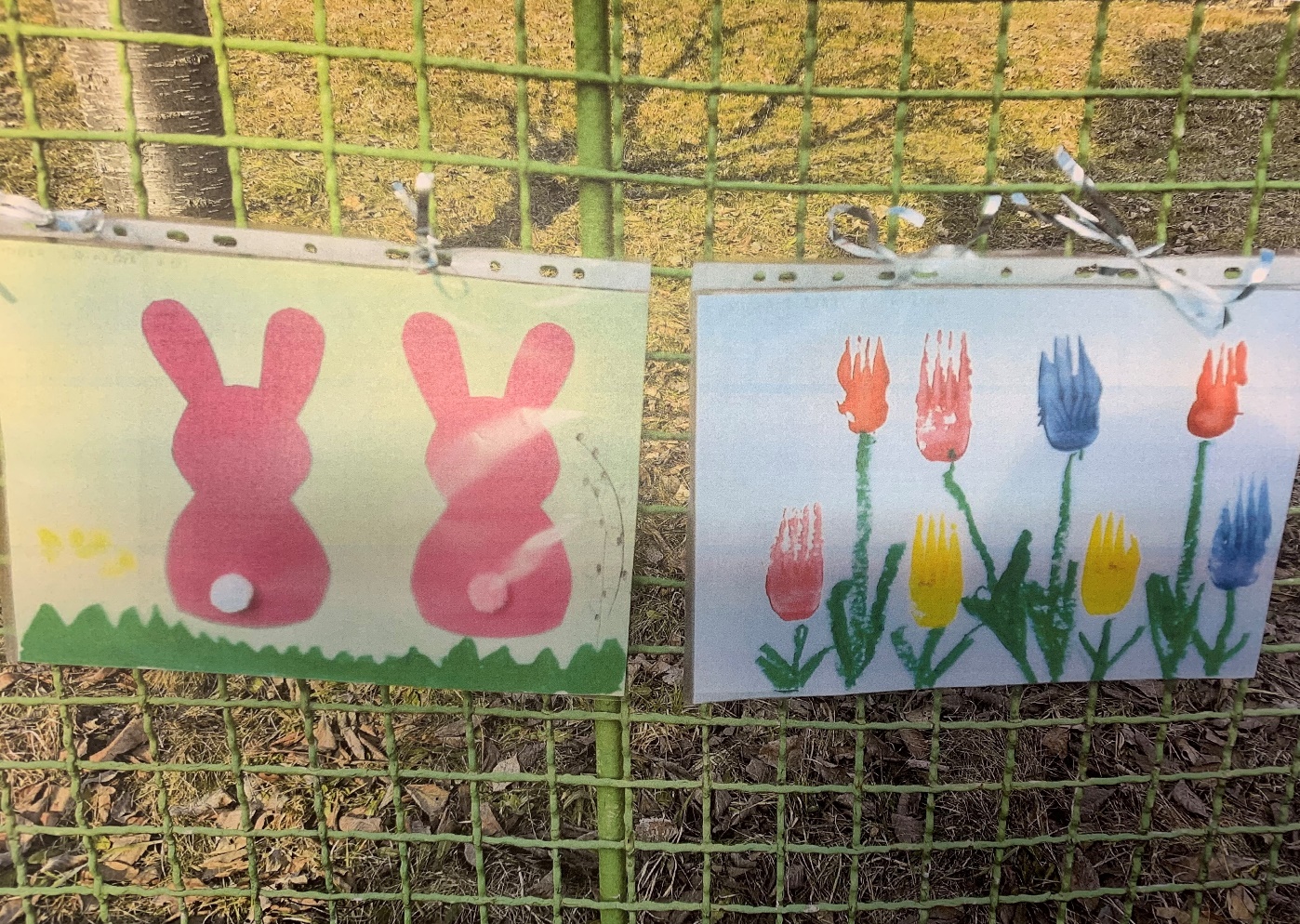 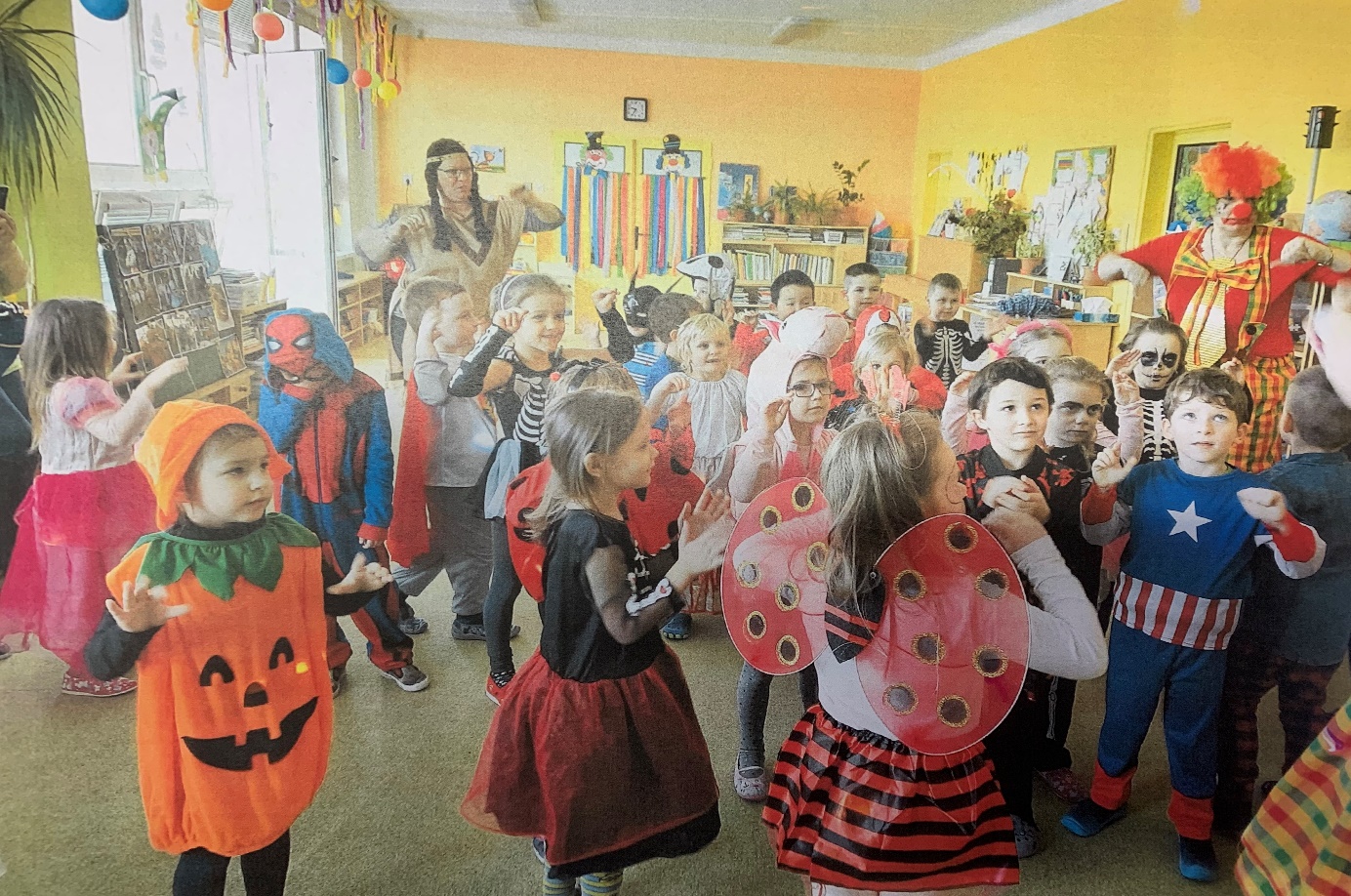 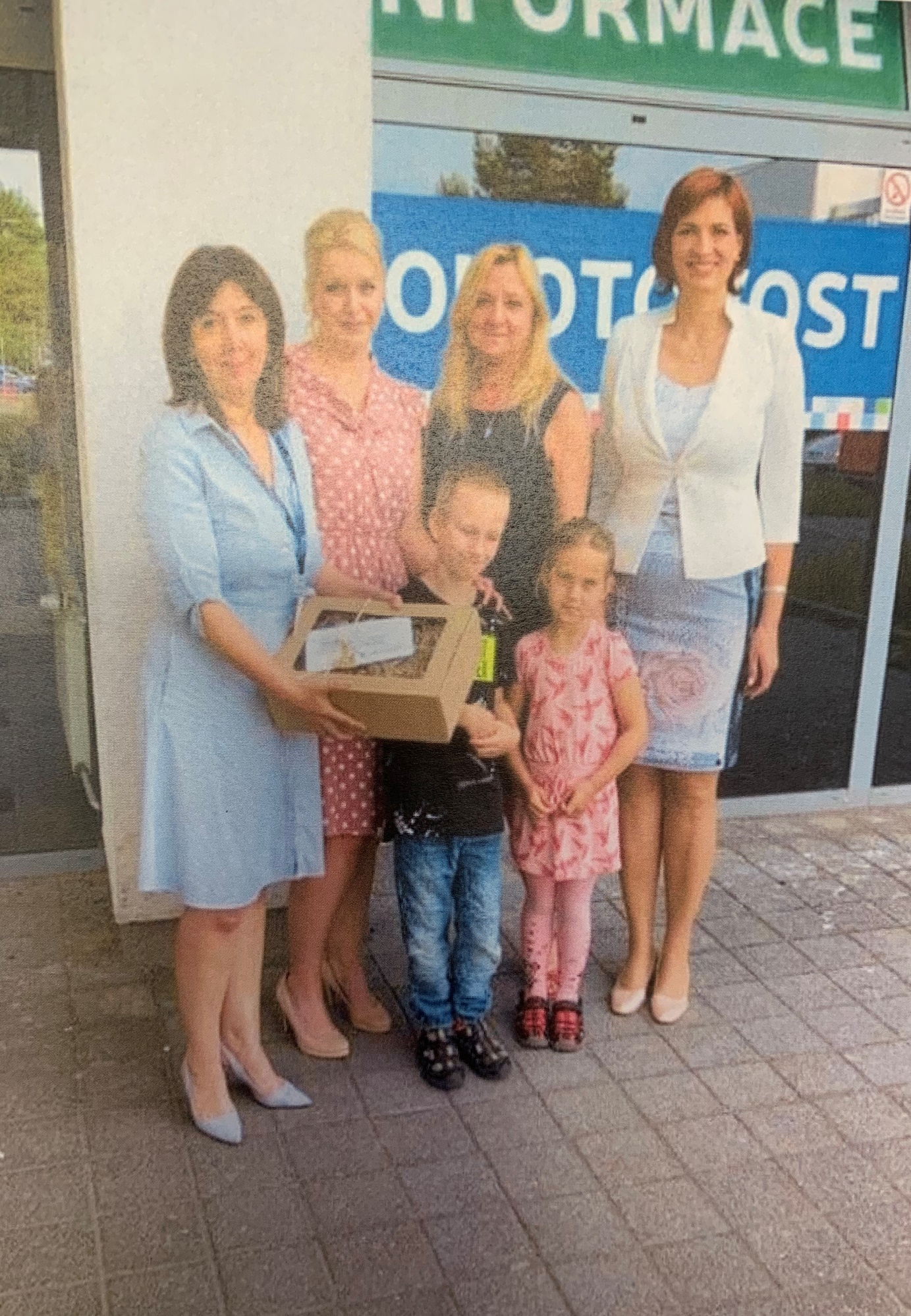 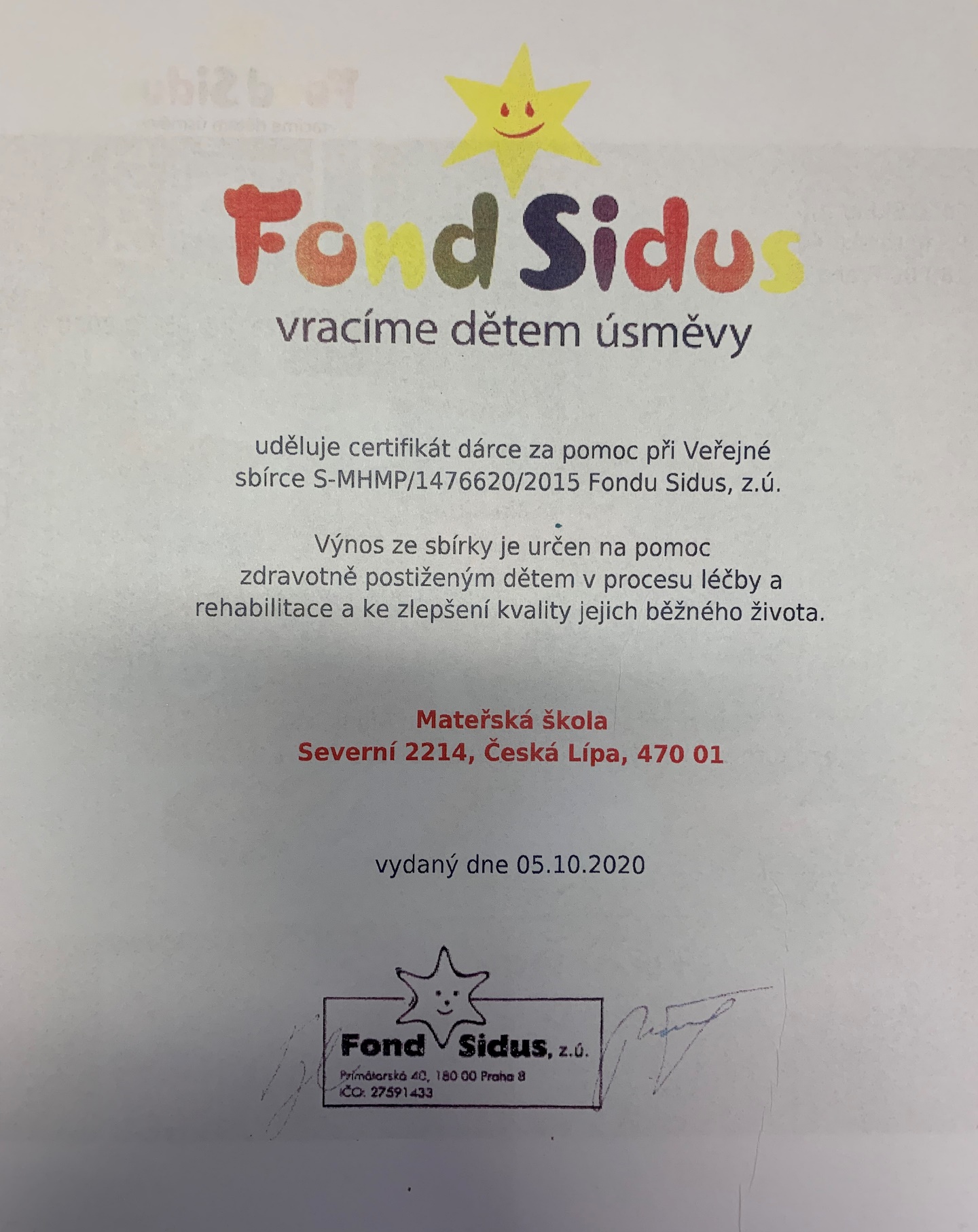 